６年生の担任の先生方へこの「社会科ワークの進め方」などはもし社会科ワークを課題に出す場合，がんばろうと思っている児童が「何を，どうすればよいか分からない」「分からないからあとで解答を写して終わる」という状況にならないための１つの手立てとして作成しました。活用できそうでしたらご自由にご活用ください。（注意）　Ｐ３までで大問４つほど，児童がつまづきそうな問題があります。この手引きでスラスラワークが解けるようになり，劇的に意欲向上することはありえません。「無いよりは…」というものです。なので，実態の応じた手立ては必要です。例えば，課題を設定した予定表に，５月１２日　＜社会＞　ワークＰ　〇　と　音読　教科書Ｐ　△という形でワークのページと教科書のページ（音読課題）を対応させて示すなど。他教科も含め，何か良い課題物・手立て・学習手段があればぜひ教えてください。よろしくお願いします。藍住西小　山下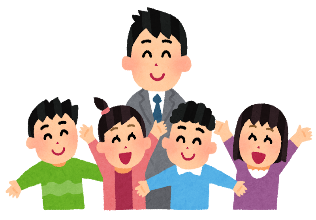 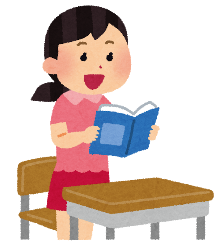 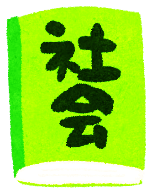 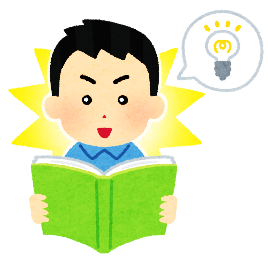 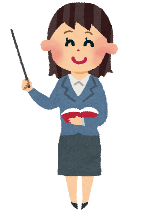 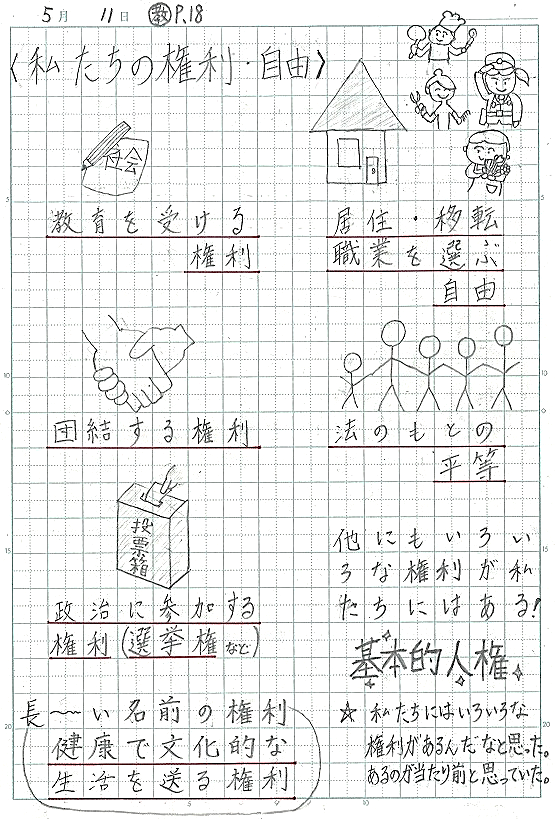 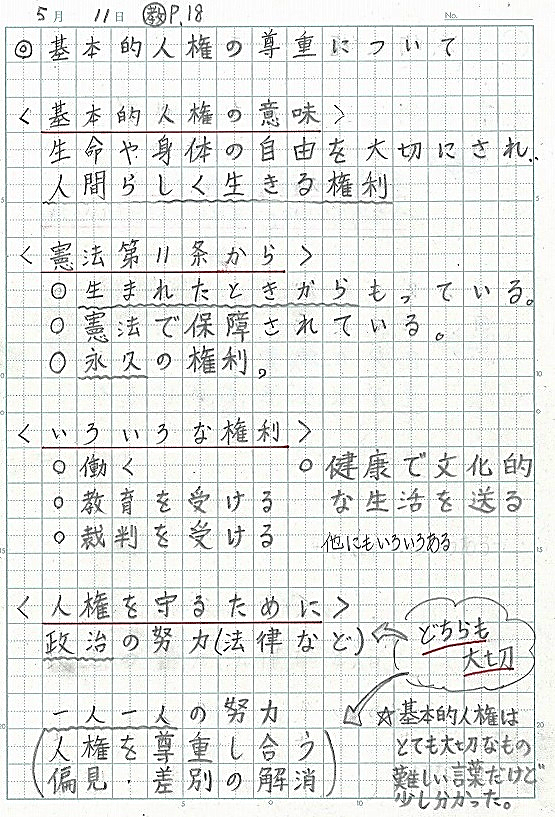 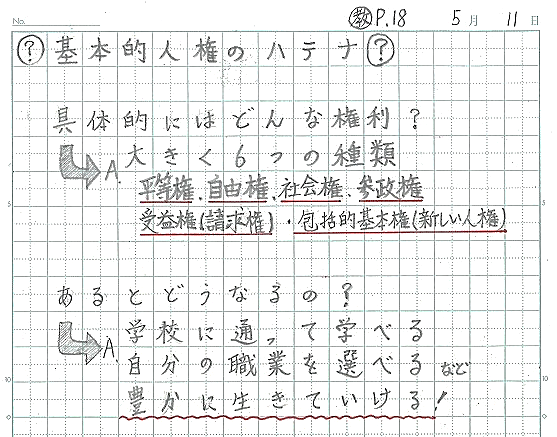 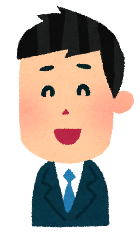 社会科ワーク　ページ対応ワークのページ〇　単元名　教科書のページ１だれもが使いやすいまちにＰ10～国のあり方を示す日本国憲法Ｐ12～国の主人公はわたしたち国民Ｐ16～２すべての人が幸せに生きるためにＰ18～３平和を守るＰ20～4国会のはたらきＰ22～5内閣のはたらきＰ24～6裁判所のはたらきＰ26～7税金のはたらきＰ28～89101112